The Dressage Foundation’s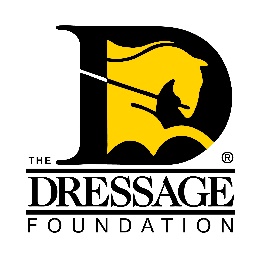 Military Fund
Grant ApplicationApplications will only be accepted through the online form.  The following application form and all required attachments must be received by The Dressage Foundation's office on or before May 15 to be considered. Attachments must be in Word, Excel, or PDF format.We encourage you to review the application and gather all materials prior to starting the online application process. Once you start, your work cannot be saved. Helpful tip - Type your answers into a Word document, save, and then copy and paste your answers into this form. The link to download the Word file is available in the right-hand sidebar of this page.Applicant Information:Name
AddressPhone NumberEmail AddressAre you a U.S. Citizen or Permanent Resident? 
Are you applying as a youth, adult amateur, and/or as a para-equestrian dressage rider?If applying as an amateur, please confirm the following:I understand that it is my responsibility to know the rules governing amateur status. I certify that I am an amateur within the meaning of USEF Article GR 1306.Parent/Guardian name, phone, email (if under the age of 19):
Please list equestrian organizations in which you are a member (local, national, international). 
Proposed Training or Event Plan (in one sentence)Proposed Training or Event DatesGeneral Information:Provide a brief summary of your dressage experience, including levels ridden, awards received, and key educational activities attended in the past few years. Please include any volunteer experiences you may have. (Max 250 words)What are your overall dressage goals? (Max 100 words)Proposed Training/Educational Event: How do you plan to use the grant?  Include dates, locations, instructors and their credentials, etc. Training funded by this grant can start no sooner than two months after the application deadline date. (Max 250 words)With this training plan, what do you specifically hope to achieve? (Max 100 words)Community Involvement:In what ways have you been involved in your local dressage community? Examples include hosting open clinics, donating time/resources, volunteer work, etc. (Max 100 words)Military Information:How are you associated with the military? If you are current or retired military, what was your rank and years of service? If you are a dependent, please describe your parent/guardian rank and years of service (dependents must be under the age of 19).How has being a part of the military community impacted you as a dressage rider? (Max 250 words)Financial Information:Provide a detailed budget of how you plan to use the $1,000 grant.  What current and past financial assistance/sponsorship have you received, including grants or awards from The Dressage Foundation?Financially speaking, why do you need this grant for your dressage training? (Max 100 words)Recommendation Letter:Attach one letter of recommendation – The letter should be from an individual within the dressage/equestrian industry who can reflect on you as a horseperson, such as an instructor/trainer, judge, GMO leader, or barn owner.	Signature Page:Download and sign where indicated on the Signature Page. Parent/Guardian Signature required if applicant is under the age of 19. Important Notes:You will be notified that the application has been received within two business days. If you do not receive email confirmation (please check your spam folder!) that your application has been received, call our office at (402) 434-8585.  Additionally, if you have any questions regarding the application, feel free to contact us. After the grant committee has made its final decision, all applicants will be notified. Thank you!